gmwR`wfwËK wkï I MYwkÿv Kvh©µg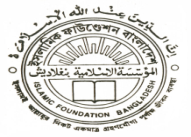 	BmjvwgK dvD‡Ûkb	beve wmivR-D`-‡`Šjv gv‡K©U (2q I 3q Zjv), KvcywoqvcwÆ, wbPvevRvi, bv‡Uvi |phone : 077166745,  fax : 077166005, e-mail: ifanatore14@gmail.com2019 wk¶ve‡l©i cÖvK-cÖv_wgK †K›`ª I  wk¶‡Ki ZvwjKv t‡Rjv: bv‡Uvi		         Dc‡Rjv - jvjcyi						wk¶v¯Íi- cÖvK-cÖv_wgK			     wk¶vel©-2019 mswkøó Dc‡Rjvi                        gv÷vi †UªBbvi                             wdì Awdmvi                         mnKvix cwiPvjK                 Dc-cwiPvjK (wefv‡Mi †ÿ‡Î)                wefvMxq/‡RjvKg©KZv© wdì mycvifvBRvi                       m`m¨                                        m`m¨                                  m`m¨                               m`m¨                                             (Awdm cÖavb) (m`m¨-mwPe)                            ¯^vÿi I ZvwiL                            ¯^vÿi I ZvwiL                       ¯^vÿi I ZvwiL                    ¯^vÿi I ZvwiL                                   mfvcwZ ¯^vÿi I ZvwiL                          bvgt                                         bvgt                                    bvgt                                bvgt                                               ¯^vÿi I ZvwiL  bvgt                                                                                                                                                                                                                       bvgtgmwR`wfwËK wkï I MYwkÿv Kvh©µg	BmjvwgK dvD‡Ûkb	beve wmivR-D`-‡`Šjv gv‡K©U (2q I 3q Zjv), KvcywoqvcwÆ, wbPvevRvi, bv‡Uvi |phone : 077166745,  fax : 077166005, e-mail: ifanatore14@gmail.com2019 wk¶ve‡l©i mnR KziAvb wkÿv †K›`ª I  wk¶‡Ki ZvwjKv t‡Rjv: bv‡Uvi		         Dc‡Rjv - jvjcyi						wk¶v¯Íi- mnR KziAvb wkÿv	     wk¶vel©-2019 mswkøó Dc‡Rjvi                        gv÷vi †UªBbvi                             wdì Awdmvi                         mnKvix cwiPvjK                 Dc-cwiPvjK (wefv‡Mi †ÿ‡Î)                wefvMxq/‡RjvKg©KZv© wdì mycvifvBRvi                       m`m¨                                        m`m¨                                  m`m¨                               m`m¨                                             (Awdm cÖavb) (m`m¨-mwPe)                            ¯^vÿi I ZvwiL                            ¯^vÿi I ZvwiL                       ¯^vÿi I ZvwiL                    ¯^vÿi I ZvwiL                                   mfvcwZ ¯^vÿi I ZvwiL                          bvgt                                         bvgt                                    bvgt                                bvgt                                               ¯^vÿi I ZvwiL  bvgt                                                                                                                                                                                                                       bvgtµwgK bswk¶K I wcZvi bvg‡K‡›`ªi bvg I wVKvbvBDwbq‡bi bvg‡KvW bswk¶‡Ki wk¶vMZ †hvM¨ZvgmwR‡`i BgvggmwR‡`i BgvgcÖwkÿY cÖvßcÖwkÿY cÖvßwj½wj½Kg©Kvj m:s Z_¨ wk¶v_©x msµvšÍ Z_¨wk¶v_©x msµvšÍ Z_¨wk¶‡Ki †gvevBjgšÍe¨µwgK bswk¶K I wcZvi bvg‡K‡›`ªi bvg I wVKvbvBDwbq‡bi bvg‡KvW bswk¶‡Ki wk¶vMZ †hvM¨Zvnu¨vbvnu¨vbvcyiælgwnjM:wk: wn:(e:)QvÎQvÎx12345678910111213141516171†gvQv: nxivRvb LvZzb ¯^vgx: Rvnv½xi AvjgPKbvwRicyi K¬veNi WvK: †Mvcvjcyi‡Mvcvjcyi †cŠimfv36-05-5001we,G -bv-bvnu¨v31119018353814142‡gvQv: jZv LvZzb¯^vgx: Avkivdzj Avjg‰e`¨bv_cyi ‡Mvi¯’vbWvKNi: †Mvcvjcyi‡Mvcvjcyi †cŠimfv36-05-5002Gm,Gm,wm -bv-bvnu¨v131701842-9308283‡gv: ‡kL UzUzj Avn‡g` wcZv ‡gv: Av: gwR`jvjcyi K‡jvbxcvov Rv‡g gmwR`WvK: †Mvcvjcyijvjcyi36-05-5003    ¯œvZK-bv-bvnu¨v-2201001750-8204024‡gv: iwdKzj BmjvgwcZv g„Z Kwmi DwÏbevwjwZZv gymwjgcyi Rv:g: WvK: jvjcyijvjcyi36-05-5004GBP,Gm,wmnu¨v-nu¨v-nu¨v-10201001751-3484685‡gv: ZwiKzj Bmjvg wcZv g„Z Rvb gnv¤§`‡RvZ‰`eKx Rv‡g gmwR` WvK: jvjcyijvjcyi36-05-5005dvwRjnu¨v-nu¨v-nu¨v-15171301722-4057626‡gv: mvB`yi ingvbwcZv g„Z nv‡iR DwÏbevwjwZZv `wÿYcvov Rv:g: WvK: jvjcyijvjcyi36-05-5006`vwLjnu¨v-nu¨v-nu¨v-5171301736-8235767‡gvQvt bvRgv cvifxb‡gvt iweDj BmjvgDËi jvjcyi `jxjDwÏb evwoWvK: jvjcyijvjcyi36-05-5007GBP,Gm,wm-না-নাnu¨v1201001768-4894098‡gvQvt wgbv LvZzb¯^vgxt †gvt ev`kv DwÏbgwgbcyi ing‡Zi evwo WvK: jvjcyijvjcyi36-05-5008Gm,Gm,wm-না-নাnu¨v-1151501750-7267259‡gv: ‡gvkviid †nv‡mb wcZv g„Z Av‡qR DwÏbbexbMi Rv‡g gmwR` WvK:‡MŠixcyiCk¦i`x36-05-5009we,Gnu¨v-nu¨v-nu¨v-5121801794-10343110‡gvt gvnvgy`v Bqvmwgb¯^vgxt ev‡iK wek¦vmbyiæjøvcyi wbRevoxWvK: †MŠixcyiCk¦i`x36-05-5010Gm,Gm,wm-না-না-nu¨v1141601705-86001611‡gvQv: nv‡Riv LvZzbwcZv †gv kKzi AvjxcyivZb Ck¦i`x wegvbe›`i Rv:g: WvK: ‡MŠixcyiCk¦i`x36-05-5011GBP,Gm,wm-bv-bv-nu¨v1201001789-54033012‡gvQv: gybwRiv LvZzbwcZv: Av: iv¾vKjÿxcyi M‡g Rv‡bi evwoWvKNi: †MŠixcyiCk¦i`x36-05-5012`vwLj-bv-bv-nu¨v-201001774-59674013‡gvQv: Av‡gb LvZzbwcZv: gybmyi DwÏb¯^v`xcyi iweDj evwoWvKNi: †MŠixcyiCk¦i`x36-05-5013GBP,Gm,wm-bv-bv-nu¨v-13170179125642114‡gvQv: kviwgb Av³vi¯^vgx: Avnmvbyj KweiwZ‡jvKcyi Gbvgy‡ji evwoWvKNi: †MŠixcyiCk¦i`x36-05-5014we,G-bv-bvnu¨v121801728-53568715‡gv: Kvwieyj nvmvbwcZv g„Z kwiqZDjøvnabÄqcvovc~e© Rv‡g gmwR` WvK: AvãyjcyiPsaycBj36-05-5015we,we,G-bv-bvnu¨v-3171301755-24679216 †gv: nvmgZ Avjx wcZv g„ZAv: RwjjCk¦icvov Rv‡g gmwR` WvK:‡MvcvjcyiPsaycBj36-05-5016`vwLj-bv-bvnu¨v-4171301720-43506117‡gvQv: ggZv cvifxbwcZv ‡gv: ‡gvR`vi †nv‡mbAvãyjcyi cwðg Rv‡g gmwR`WvK: AvãyjcyiPsaycBj36-05-5017GBP,Gm,wm-না-না-nu¨v5201001728-03207118‡gvQv: Bgv cvifxb¯^vgx: †gv: †Lvi‡k`yj`uvBocvov Rv‡g gmwR`WvK: ‡MvcvjcyiPsaycBj36-05-5018GBP,Gm,wm-bv-bv-nu¨v2111901714-56020319‡gvQv: †ivwR LvZzb wcZv ‡gv: Gg`v`yj nKbvweicvov kvnx Rv‡ggmwR` WvK: AvãyjcyiPsaycBj36-05-5019`vwLj-bv-bv-nu¨v2201001766-31810620‡gvQvt mvB`v Av³vi ¯^vgxt †gvt †gvdv‡mj                      ‡MvmvBcyi g³e NiWvK: AvãyjcyiPsaycBj36-05-5020Gg,G-bv-bv-nu¨v1201001720-29248421‡gv: eRjyi ingvbwcZv ‡gv: AvdvR DwÏbiNybv_cyi Rv‡g gmwR` WvK: mvjvgcyiAvoeve36-05-5021Gm,Gm,wmnu¨v-nu¨v-nu¨v-7151501733-03691222‡gv: gvnveyeyi ingvbwcZv g„Z- Revb AvjxeoeoxqvKvwiMi Rv‡g gm: WvK: mvjvgcyiAvoeve36-05-5022dvwRjnu¨v-nu¨v-nu¨v-12121801728-94457023‡gv:RvKvwiqv †nv‡mb wcZv †gv: AvRvb AvjxwPKv`n  Rv‡ggmwR`WvK: mvjvgcyiAvoeve36-05-5023`vwLj-না-নাnu¨v-13141601725-74464924‡gv: Avey RvdiwcZv: †ki Avjxaiwejv `viæj AviKvgWvK: mvjvgcyiAvoeve36-05-5024dvwRjbvbvnu¨v-201001722-99775925‡gv: AvRnviæj BmjvgwcZv ‡gv: Av: gyËvwjegnvivRcyi †Mvi¯’vb g³eNiWvK: cvbmxcvovwejgvoxqv36-05-5025Kvwgjnu¨vnu¨vnu¨v-14201001746-49906226‡gv: Dmgvb Avjx wcZv ‡gv: mvgmyj nK‡gvniKqv KqjviWi Rv:g: WvK: wejgvoxqvwejgvoxqv36-05-5026dvwRj-bv-bvnu¨v-3131701738-53158127‡gvQv: Zvgvbœv Av³vi ¯^vgx: †gv: mygbyi ingvb‡gvniKqv ga¨cvov wbRevoxWvK: wejgvoxqvwejgvoxqv36-05-5027¯œvZK-bv-bv-nu¨v2151501763-07666628‡gvQv: Zvwbqv LvZzb¯^vgx: †gv: gbmyi ingvb‡gvniKqv c~e©cvov wiqv‡`ievoxWvK: wejgvoxqvwejgvoxqv36-05-5028GBP,Gm,wm-bv-bv-nu¨v1201001750-78588129‡gvQv: wkwib Av³vi¯^vgx: nvmvbyi ingvb‡gvniKqv Rv‡g gmwR`WvK: wejgvoxqvwejgvoxqv36-05-5029Gm,Gm,wm-bv-bv-nu¨v151501792-89622030‡gvQv: gvjv LvZzb¯^vgx: gwZDi ingvb‡gvniKqv gwZDi ingv‡bi evwoWvK: wejgvoxqvwejgvoxqv36-05-5030`vwLj-bv-bv-nu¨v102001743-32768631 ‡gv: AvgRv` †nv‡mbwcZv g„Z Rv‡ni DwÏbWv½vcvov Rv‡g gmwR` WvK: ivKmv`yqvwiqv36-05-5031Gm.Gmwm-bv-bvnu¨v5151501726-31773932 †gv: ûmvBb AvjxwcZv g„Z Av: KzÏymKv‡kgcyi Rv‡g gmwR`WvK: ivKmv`yqvwiqv36-05-5032`vwLjnu¨vnu¨vnu¨v15201001729-40753233‡gvQv: dviRvbv Bqvmwgb¯^vgx: †gv: BDmyd AvjxgvSMÖvg ev: Av: Rv‡g gmwR`WvK: ivKmv`yqvwiqv36-05-5033Gm.Gmwmbvbv-nu¨v3171301724-95263134 ‡gvQv: wd‡ivRv LvZzb¯^vgx- ‡gv: nvmvb Bgvg‡nv‡mbcyi `: Rv‡g gmwR`WvK: ivKmv`yqvwiqv36-05-5034     Gg.G bv-bv-nu¨v4151501735-63559235‡gvQv: wkwib Av³vi¯^vgx†gv: AvdRvj †nv‡mbdzjevox Avmjvg nvRxi evoxWvK: IqvwjqvIqvwjqv36-05-5035`vwLjbvbv-nu¨v7102001740-91702136‡gvQv: gymwjgv LvZzb¯^vgx: †gv: Rvnv½xi Avjgivqcyi Rvnv½xi Gi evoxWvK: IqvwjqvIqvwjqv36-05-5036     Kvwgjbv-bv-nu¨v3201001701-95870737‡gv: ‡g‡n`x nvmvbwcZv ‡gv: mv‡`i AvjxaycBj PKcvov Rv‡g gmwR`WvK: `qvigvcyiIqvwjqv36-05-5037Kvwgjnu¨vnu¨vnu¨v-1102001719-97711738‡gv: Avey Rvdi mRjwcZv: †gv:mv`vZvi ingvbbv›` cwðg Rv‡g gmwR`WvK:Iqvwjqv    Iqvwjqv36-05-5038GBP,Gm,wmbvbvnu¨v-318120173329843239‡gvQv: b~iæbœvnviwcZv: †mvjvBgvb †nv‡mbaycBj cwðgcvov Rv‡g gmwR`WvKNi: IqvwjqvIqvwjqv36-05-5039we,Ggbvbvnu¨v151501719-97711740‡gv: bvwmi DwÏbwcZv g„Z †KivgZ Djøvncvbmxcvov ‡K: Rv‡g gmwR`WvK: cvbmxcvov`yo`ywoqv36-05-5040dvwRjbvnu¨v-nu¨v5201001755-11349441‡gv: Avey Dev`yjøvn wcZv g„Z-Avikv` AvjxDgicyi Rv:g:WvK: ‡ewijvevox`yo`ywoqv36-05-5041Kvwgjnu¨v-নাnu¨v3151501767-58422242‡gv: Ievq`yj nKwcZv ‡gv: AvgRv` †nv‡mb`yo`ywoqv KvwiMocvov Rv:g:WvK: ‡ewijvevox`yo`ywoqv36-05-5042dvwRjnu¨v-নাnu¨v410200723-73548043‡gvQv: gymwjgv LvZzb ¯^vgx: †gv: Av: Kv‡`i  MÛwej `wÿYcvov Rv‡g gmwR`WvK: ‡ewijvevox`yo`ywoqv36-05-5043Avwjgbvনাnu¨v4121801764-49512944‡gv: Av: iv¾vK wcZv ‡gv: Iqv‡Ri AvjxivgK…òcyi c~e©cvov Rv‡g: g:WvK: cvbmxcvov`yo`ywoqv36-05-5044`vwLjnu¨v-নাnu¨v-1141601750-20565445‡gv: byiæj BmjvgwcZv g„Z- gwbi DwÏbkv‡jk^i Rv‡g gmwR`WvK: †MvcvjcyiG,we36-05-5045`vwLjbv-bvnu¨v-5131701734-11182546‡gvQv: ZvbwRbv myjZvbv¯^vgx: Av‡bvqvi †nv‡mbeignvUx bvLivRcvov wbRevoxWvKNi: †MvcvjcyiG,we36-05-5046GBP,Gm,wmbv-bvnu¨v3121801722-71137747‡gv: ‡Mvjvg †gv¯ÍvdvwcZv ‡gv: Bmivwdj cªvscvwUKvevox Rv‡g gmwR`WvK: †MvcvjcyiG,we36-05-5047dvwRjnu¨v--bvnu¨v-421901739-98031148‡gv: GKivgyj BKwcZv: g„Z- Av‡qR DwÏbAv½vixcvov Rv‡g gmwR`WvK: †MvcvjcyiG,we36-05-5048dvwRj-bv-bvnu¨v-212180171456801449GwW Aveyj Kvjvg AvRv`wcZv †gv:dwi` DwÏbevgbMÖvg Avnv‡j nvw`m Rv:g: WvK: ‡Mvcvjcyi G,we 36-05-5049`vwLj-bv-bvnu¨v-1141601750-20569750‡gvQv:gviRvb LvZzb¯§vgx:‡gv: Aveyj KvIbvBbARy©bcyi i‡ej evwoWvK: †MvcvjcyiG,we 36-05-5050GBP,Gm,wm -bv-bvnu¨v520100173712946251‡gvQv: dviwRbv Av³viwcZv: AvwRRyi ingvbIqvwn`y¾vgv‡bi evwoWvKNi: †MvcvjcyiG,we36-05-5051Gg,Gmwmbv-bv---151501706-40858152‡gv: BqvKze Avjx wcZv ‡gv: ‡ejvj cÖvs‡PŠlyWv½vAvnv‡j nvw`m Rv‡g g:WvK: Kw`gwPjvbKw`gwPjvb36-05-5052Kvwgjnu¨v--bvnu¨v-6201001739-28045853‡gvQv: Av‡gbv LvZyb¯^vgx: †gv: Igi dviæK‡Mvaov KwgDwbwU †m›Uvi msjMœ WvK: Kw`gwPjvbKw`gwPjvb36-05-5053`vwLj-bv-bv-nu¨v3141601738-66279054‡gvQv: ‡kdvjx †eMg¯^vgx: †gv: Rv‡e` Avjx‡Mvaov wbR evoxWvK: Kw`gwPjvbKw`gwPjvb36-05-5054GBP,Gm,wm-bv-bv-nu¨v3141601722-146160µgbswk¶K I wcZvi bvg‡K‡›`ªi bvg I wVKvbvBDwbq‡bi bvg‡KvW bswk¶‡Ki wk¶vMZ †hvM¨ZvgmwR‡`i BgvggmwR‡`i BgvgcÖwkÿY cÖvßcÖwkÿY cÖvßwj½wj½Kg©Kvj m:s Z_¨wk¶v_©x msµvšÍ Z_¨wk¶v_©x msµvšÍ Z_¨wk¶‡Ki †gvevBjgšÍe¨µgbswk¶K I wcZvi bvg‡K‡›`ªi bvg I wVKvbvBDwbq‡bi bvg‡KvW bswk¶‡Ki wk¶vMZ †hvM¨Zvnu¨vbvnu¨vbvcyiælgwnjM:wk: wn:(e:)QvÎQvÎxwk¶‡Ki †gvevBjgšÍe¨12345678910111213141516171†gv: Avmv`yj Bmjvg wcZv g„Z †Lvi‡k`‰e`¨bv_cyi Rv:g: WvK: †Mvcvjcyi‡Mvcvjcyi †cŠimfv36-05-5201`vwLjnu¨v-bvnu¨v-3132201736-0710042‡gv: dRjyi ingvb wcZv g„Z- †mvenvb cÖvscwðg Kvjycvov Rv‡ggmwR` WvK: †Mvcvjcyi‡Mvcvjcyi †cŠimfv36-05-5202nv‡dRnu¨v-nu¨vnu¨v-3181701736-8469233‡gv: †Mvjvg AvRgwcZv †gv:Iqv‡R` Avjx‡Kkecyi DËi Rv‡g gmwR` WvK: †Mvcvjcyi‡Mvcvjcyi †cŠimfv36-05-5203nv‡dRnu¨v--bvnu¨v-2122301716-4802124‡gv: mvgmy‡¾vnvwcZv †gv: IwRgywÏbPKbvwRicyi c~e©cvov Rv:g: WvK: †Mvcvjcyi‡Mvcvjcyi †cŠimfv36-05-5204Avwjgnu¨v--bvnu¨v-1132201759-3382655‡gvqvR DwÏbwcZv: Av: RwjjDc‡Rjv cwil` Rv‡g gmwR`WvKNi: †Mvcvjcyi †cŠimfv‡cŠimfv36-05-5205Avwjgnu¨v--bvnu¨v--152001762-8792426‡gv: Avey ZvjnvwcZv: b~i ûmvBb‰e`¨bv_cyi gÛjcvov Rv: g:WvKNi: †Mvcvjcyi †cŠimfv‡cŠimfv36-05-5206`vIiv‡q nvw`mnu¨v--bvnu¨v--121301741-9212147‡gv: BDbym Avjx wcZv g„ZLwjjyi ingvbevKbvB cwðg Rv‡g gmwR` WvK: jvjcyijvjcyi36-05-5207`vwLjnu¨v-nu¨vnu¨v-15142101762-8649158‡gv: kvgxg †iRv wcZv †gv:Bqvi DwÏbevKbvB c~e© Rv‡g gmwR` WvK: jvjcyijvjcyi36-05-5208Avwjgnu¨v--bvnu¨v-4201501744-9331399‡gv: Avãyj KzÏym wcZv †gv: ew`iæ¾vgvbPKev‡`Kzjcvov  Rv: g: WvK: jvjcyijvjcyi36-05-5209GBP,Gm,wmnu¨v--bvnu¨v-1201501722-53943010‡gv: ZwiKzj BmjvgwcZv †gv Avãyj Mdzim‡šÍvlcyi  Rv‡g gmwR` WvK: jvjcyijvjcyi36-05-5210Avwjgnu¨v--bvnu¨v-1181701774-47312611‡gv: `wjj DwÏb wcZv g„Z- Av: RwjjDËi jvjcyi Rv‡g gmwR` WvK: jvjcyijvjcyi36-05-5211dvwRjnu¨v-nu¨vnu¨v-12122301735-72478112‡gv: iweDj BmjvgwcZv †gv: Aveyj †nv‡mbDËi jvjcyi gÛjcvov Rv‡g gm:jvjcyi36-05-5212Avwjgnu¨v-nu¨vnu¨v-1010250172267692713‡gv: ivwKeyj Bmjvg wcZv g„Z-Av: iwk`eywaivgcyi †Weicvov Rv‡g gmwR`    jvjcyi36-05-5213`vIiv‡q nvw`mnu¨v--bvnu¨v3231201714-665334;14‡gvQv: KvKb Aviv LvZzbwcZv: AvdRvj †nv‡mbivgvb›`cyi Rv‡g gmwR`WvKNi: jvjcyijvjcyi36-05-5214Gg,Gbv-bv-nu¨v-161901736-93595515‡gv: kvgxg Avn‡g`wcZv:†gv: gKeyj †nv‡mbDËi jvjcyi Rv‡g gmwR`WvKNi: jvjcyijvjcyi36-05-5215nv‡dRbv-bvnu¨v--201501761-72376816 †gv: iwdKzj Bmjvg wcZv g„ZAv: ingvb †gvjøvcyivZb Ck¦i`x Gqvi‡cv©U Rv:g: WvK: ‡MŠixcyiCk¦i`x36-05-5216nv‡dRnu¨v--bvnu¨v-4221301714-23203417‡gv: Avigvb AvjxwcZv ‡gv: Rg‡k` AvjxPvgwUqv †K›`ªxqRv‡g gmwR`WvK: ‡MŠixcyiCk¦i`x36-05-5217`vIiv‡q nvw`mnu¨v--bvnu¨v-3171801734-25421318‡gv: AvwZK nvmvb wcZv ‡gv: bRiæj Bmjvg‡MŠixcyi†K›`ªxq Rv‡g gmt WvK: ‡MŠixcyiCk¦i`x36-05-5218    Avwjgnu¨v--bvnu¨v-1211401745-56010219‡gv: Rvwn`yj BmjvgwcZv: †gv: dRjyj nKPvgwUqv `wÿYcvov Rv‡g gmwR`WvKNi: ‡MŠixcyiCk^i`x36-05-5219Kvwgjnu¨v--bvnu¨v--211401710-18919420‡gv: Kvgiæ¾vgvbwcZv: b~i Avjxb~iæjøvcyi †K›`ªxq Rv‡g gmwR`WvKNi: ‡MŠixcyiCk^i`x36-05-5220dvwRjnu¨v--bvnu¨v--142101738-54677221‡gv: nvwdRyi ingvbwcZv ‡gv: Av: ReŸviKwigcyi Rv‡g gmwR` WvK: AvãyjcyiPsaycBj36-05-5221Avwjgnu¨v--bvnu¨v-4211401749-72888822‡gv: gvneyeyi ingvbwcZv ‡gv: b‡Ki Avjx‡kvf Rv‡g gmwR` WvK: AvãyjcyiPsaycBj36-05-5222Kvwgjnu¨v-nu¨vnu¨v-5181701736-75069023‡gv: Avãyjøvn Avj gvgybwcZv †gv:B`ªxm AvjxKuvVvjevoxqv Rv‡g gmwR` WvK: AvãyjcyiPsaycBj36-05-5223dvwRjbv-bvnu¨v-2171801735-98730124‡gv: Av: gwgb  wcZv †gv: gvIjv e·PsaycBj evRvi Rv‡g gmtWvK: AvãyjcyiPsaycBj36-05-5224Avwjgnu¨v--bvnu¨v-2251001773-05848325‡gv: ‡jvKgvb  †nv‡mbwcZv g„Z-Av: iwk`PwÛMvQv evRvi Rv‡g gmtWvK: AvãyjcyiPsaycBj36-05-5225Kvwgjnu¨v--bvnu¨v-2152001726-66256626‡gv: Av: gwgbwcZv ‡gv: Rv‡e` gÛjKvgvinvwU g³eNiWvK: AvãyjcyiPsaycBj36-05-5226Avwjgnu¨v--bvnu¨v-2201501745-07096227‡gv: Avwbmyi ingvbwcZv: ‡gv: gybmyi ingvb‡`‡jvIqv Rv‡g  gmwR`WvKNi: PsaycBjPsaycBj36-05-5227nv‡dRnu¨v--bvnu¨v--201501773-83793128‡gvQv: ‡ivKmvbv LvZzbwcZv: Av: AvwRR miKviDËi evIov Rv‡g gmwR`WvKNi: PsaycBjPsaycBj36-05-5228`vIiv‡q nvw`mbv-bvnu¨v-132201717-37433529‡gv: Avwgbyj BmjvgwcZv: ‰m`q Avn‡g`evqZzm mvjvg Rv‡g gmwR`WvKNi: PsaycBjPsaycBj36-05-5229dvwRjnu¨v--bvnu¨v--142101723-61890130‡gv: Av: evix wcZv g„Z- QwKgDwÏbjÿYevoxqv cwðg Rv:g: WvK: mvjvgcyiAvoeve36-05-5230`vIiv‡q nvw`mnu¨v-nu¨vnu¨v-10171801722-36096031‡gv: Avey Zv‡ni wcZv g„Z- byiæ¾vgvbKPzqv evRvi Rv‡g gmwR` WvK: mvjvgcyiAvoeve36-05-5231`vwLjnu¨v--bvnu¨v-12181701765-91883932‡gv: nvBdZ Avjx wcZv g„Z- gm‡jg DwÏbmvBcvov Rv‡g gmwR` WvK: mvjvgcyiAvoeve36-05-5232`vwLjnu¨v-bvnu¨v-8152001743-12537333 ‡gv: †mv‡nj ivbvwcZv †gv:kwdKzj Bmjvgeo wejkwjqv Rv‡g gmwR` WvK: mvjvgcyiAvoeve36-05-5233Kvwgjnu¨v-nu¨v-nu¨v-4231201763-07707434 †gv: gvmy` ivbvwcZv ‡gv: gybQvi Avjx‡QvU wejkwjqv Rv‡g gmwR` WvK: mvjvgcyiAvoeve36-05-5234Avwjgnu¨v--bvnu¨v-2152001791-32519535‡gv: ‡Mvjvg BqvwmbwcZv: bevev AvjxNvU‡gvo`vn Rv‡g gmwR`WvKNi: mvjvgcyiAvoeve36-05-5235    dvwRjnu¨v--bvnu¨v-2201501767-24272736‡gvQv: Zûiv LvZzb¯^vgx: Avkivdzj Bmjvgeoeoxqv `wÿYcvov Rv‡g gmwR`WvKNi: mvjvgcyiAvoeve36-05-5236Abvm©- K¡vix-bv-bv-n¨vu-181701783-12434637‡gv: Avj AvwgbwcZv: ‡nKgZ gÛjaiwejv `viæj AviKvg Ge‡Z`vqx WvKNi: mvjvgcyiAvoeve36-05-5237Kvwdqv RvgvZnu¨v--bvnu¨v--152001770-24899538‡gv: Avwidzj BmjvgwcZv ‡gv: AvwRgywÏb‡gvniKqv evBZzj gvgyi Rv:g: WvK: wejgvoxqvwejgvoxqv36-05-5238Kvwgjnu¨v-nu¨v-nu¨v-12181701713-72279939 ‡gvQv: Zvmwjgv LvZzb¯^vgx- AvRnviæj BmjvggnvivRcyi †Mvi¯’vb g³e Ni WvK: wejgvoxqvwejgvoxqv36-05-5239dvwRjbv-bv-nu¨v8142101746-49906340‡gv: Avey nvwbd wcZv ‡gv: Avmv`yj mi`viwejgvoxqv †K›`ªxq Rv‡g gm:WvK: wejgvoxqvwejgvoxqv36-05-5240Avwjgnu¨v--bvnu¨v-2152001729-62123841‡gv: Igi dviæKwcZv ‡gv: diR Avjx‡gvniKqv †K›`ªxq  Rv:g: WvK: wejgvoxqvwejgvoxqv36-05-5241dvwRjnu¨v--bvnu¨v-1102501726-94313842‡gv: Av: ev‡ZbwcZv: RvBiZ Avjx‡gvniKqv gvIqv Rv‡g gmwR`WvKNi: wejgvoxqvwejgvoxqv36-05-5242dvwRjnu¨v-bvnu¨v--152001738-24415443‡gv: BDmyd AvjxwcZv g„Z BbZvR AvjxgvSMÖvg ev:Av:Rv‡g gmwR` WvK: ivKmv`yqvwiqv36-05-5243Kvwgjnu¨v-nu¨vnu¨v-10152001724-95263144‡gv: AvRv`wcZv g„Z eRjyi ingvbivgKvšÍcyi Rv‡g gmwR` WvK: ivKmv`yqvwiqv36-05-5244`vwLjnu¨v--bvnu¨v-3211401740-12220645‡gv: Ryev‡qi †nv‡mb  wcZv †gv:nvq`vi AvjxwUwUqv Gikv`‡gvo Rv:g:WvK: ivKmv`yqvwiqv36-05-5245Avwjgnu¨v--bvnu¨v-2181701740-16631046‡gv: Iqvwmg †iRvwcZv g„Z-‡gvnv¤§` Avjx‡nv‡mbcyi DËicvov Rv:g:WvK: ivKmv`yqvwiqv36-05-5246`vIiv‡q nvw`mnu¨v--bvnu¨v-1112401728-36518447‡gv:gvmy`yi ingvbwcZv:jrdi ingvbKjmbMi Kvw›`cvov †K›`ªxq Rv:g:WvKNi: ivKmv`yqvwiqv36-05-5247Avwjg nv‡dRnu¨v--bvnu¨v--152001728-61586748‡gv: wgRvbyi ingvbwcZv: †gv: AvRnvicvjøvWv½v gv`ªvmv gmwR`WvKNi: ivKmv`yqvwiqv36-05-5248`vIiv‡q nvw`mnu¨v--bvnu¨v--251001710-15117049‡gv: Av: kvKziwcZv g„Z UMi AvjxIqvwjqv †m›Uvicvov Rv:g:WvK: IqvwjqvIqvwjqv36-05-5249dvwRjnu¨v-nu¨v-nu¨v-14171801736-23490850ivwKeyj (AvivdvZ)wcZv ‡gv: ‡Mvjvg g¯ÍvdvIqvwjqv c~e©cvov Rv:g:WvK: IqvwjqvIqvwjqv36-05-5250dvwRjnu¨v-nu¨v-nu¨v-8181701737-63826151‡gv: Igi dviæK wcZv ‡gv: Av°vm AvjxaycBj gÛjcvov Rv:g:  WvK: `qvivgcyiIqvwjqv36-05-5251dvwRjnu¨v-nu¨vnu¨v-14231201716-01585952 ‡gv: Ryev‡qi †nv‡mbwcZv †gv:Av°vm Avjxeo gqbv c~e©cvov dziKvwbqv gv`ªvmvWvK:IqvwjqvIqvwjqv36-05-5252dvwRjnu¨v-bvnu¨v-6152001730-92497253 ‡gv:  RvdiDjøvn evnvi wcZv: g„Z- KwQgDwÏbIqvwjqv `wÿYcvov †Mvi¯’vbWvKNi: IqvwjqvIqvwjqv36-05-5253`vwLjnu¨v-nu¨v-nu¨v--171801744-98177754 ‡gv:  BKevj evnvi wcZv: g„Z- KwQgDwÏbIqvwjqv cwðgcvov Rv‡g gmwR`WvKNi: IqvwjqvIqvwjqv36-05-5254Gm,Gm,wmnu¨v-nu¨v-nu¨v--201501744-98190955‡gv: mvB`yj BmjvgwcZv: QBiæÏxbivqcyi †K›`ªxq Rv‡g gmwR`WvKNi: IqvwjqvIqvwjqv36-05-5255Avwjgnu¨v--bvnu¨v--241101714-84890256‡gvQv: nvwg`v LvZzb¯^vgx: †ejvj †nv‡mbIqvwjqv wgkbcvov Rv‡g gmwR`WvKNi: IqvwjqvIqvwjqv36-05-5256GBP.Gm.wm Kvix-bv-bv-nu¨v-201501717-94328557 ‡gv: nhiZ Avjx wcZv: Aveyj †nv‡mbw`jvjcyi Rv‡g gmwR`WvKNi: IqvwjqvIqvwjqv36-05-5257Avwjg-bv-bvnu¨v--201501737-19851758‡gv: Rvnv½xi AvjgwcZv g„Z gywbi cÖvscvbwmcvov†K›`ªxqRv‡g gm:WvK: cvbmxcvov`yo`ywoqv36-05-5258`vwLjnu¨v-nu¨v-nu¨v-10171801768-82146659 ‡gv: Av: KzÏymwcZv g„Z- Dmgvb gvwj_vwew`icyi Rv‡g gmwR`WvK:‡ewijvevox`yo`ywoqv36-05-5259`vwLjnu¨v-nu¨v-nu¨v-3181701737-77625660‡gv: dviæK nymvBb wcZv ‡gv: AvwRRyj nK`yo`ywoqv gv÷vi cvov Rv‡g gm: WvK: †ewijvevox`yo`ywoqv36-05-5260Kvwgjnu¨v--bvnu¨v-1152001747-38452661‡gv: ‡ejvj †nv‡mbwcZv ‡gv: wiqvR DwÏbbIcvov Rv‡g gmwR`WvK:cvbmxcvov`yo`ywoqv36-05-5261Avwjgnu¨v--bvnu¨v-1171801733-13324862‡gv: †Mvjvg †gv¯ÍdvwcZv: Lwjjyi ingvbgwbnvicyi DËicvov Rv‡g g:WvKNi: ‡ewijvevox`yo`ywoqv36-05-5262Avwjgnu¨v-nu¨vnu¨v--191601737-19851763‡gv: VvÛz Avn‡g`wcZv: LvRv Avn‡g``yo`ywoqv bZzbcvov Rv‡g gm:WvKNi: `yo`ywoqv`yo`ywoqv36-05-5263`vIiv‡q nvw`m nu¨v--bvnu¨v--152001751-52320464‡gv: ‡`‡jvqvi †nv‡mbwcZv g„Z Lwei DwÏbeignvUx ¯‹zjcvov Rv‡g gm:WvK: ‡MvcvjcyiG,we36-05-5264`vwLjnu¨v-nu¨vnu¨v-5201501725-02890965‡gv: wknve DwÏb  wcZv †gv: Rwdi DwÏbevgbMÖvg cwðgcvov Rv:g: WvK: ‡MvcvjcyiG,we36-05-5265Kvwgjbv-bvnu¨v-1171801761-52900366Aveyj Kvjvg kg‡mi wcZv: Av: jwZd g„aveignvUx evqZzj Avgvb Rv:WvKNi: †MvcvjcyiG,we36-05-5266dvwRjnu¨v--bvnu¨v--201501725-25130767‡gv: Avey `vi`v Avey e°i wmwÏKkv‡jk^i cwðgcvov Rv‡g gm:WvKNi: †MvcvjcyiG,we36-05-5267Avwjg nv‡dRnu¨v--bvnu¨v--211401786-83227368‡gv:gwkDi ingvbwcZv ‡gv: gwReyi ingvbKw`gwPjvb evRvi Rv‡g gm:WvK: Kw`gwPjvbKw`gwPjvb36-05-5268Kvwgjnu¨v-nu¨vnu¨v-8251001712-79247269‡gv: kvn AvjgwcZv g„Z Bqvi †RvqvÏviKw`gwPjvb c~e©cvo Rv‡g g:WvK: Kw`gwPjvbKw`gwPjvb36-05-5269dvwRjnu¨v-nu¨vnu¨v-12152001735-01530870 ‡gv: Rûiæj BmjvgwcZv g„Z AveŸvm AvjxPuv`cyi evRvi Rv‡g gmwR` WvK: Kw`gwPjvbKw`gwPjvb36-05-5270dvwRjnu¨v--bvnu¨v-2201501773-64357771 †gv: evKxwejøvn wcZv ‡gv: AvwRRyj nKcvbNvUv Rv‡g gmwR` WvK: cuvPevoxqvKw`gwPjvb36-05-5271Avwjgnu¨v--bvnu¨v-1201501755-33637772‡gv:Av: mvjvgwcZv ‡gv: myiæR Avjxcv‡jvnviv Rv‡g gmwR`WvK: cuvPevoxqvKw`gwPjvb36-05-5272dvwRjnu¨v--bvnu¨v-1201501774-49814573‡gv: Av: iwk`wcZv †gv:ingZ Djøvnfevbxcyi Rv‡g gmwR` WvK: cvPevoxqv Kw`gwPjvb36-05-5273Kvwgjnu¨v-nu¨vnu¨v-8211401737-24409474‡gv: Aveyj evkviwcZv: Av: gvbœvbajv Rv‡g gmwR`WvKNi: Kw`gwPjvbKw`gwPjvb36-05-5274nv‡dR Kvixnu¨v--bvnu¨v--201501724-77586975‡gv: nvwdRyi ingvbwcZv: Lwei DwÏb cÖvsWv½vcvov wPjvb Rv‡g gmwR`WvKNi: Kw`gwPjvbKw`gwPjvb36-05-5275Kvwgjnu¨v-nu¨v-nu¨v--251001728-949651